от 14 июля 2021 года									           № 778Об утверждении Положения о комиссии по профилактике правонарушений 
на территории городского округа город Шахунья Нижегородской области С целью проведения единой социальной профилактики правонарушений, активизации участия и улучшения взаимодействия территориальных правоохранительных органов, органов местного самоуправления городского округа город Шахунья Нижегородской области и заинтересованных общественных организаций, администрация городского округа город Шахунья Нижегородской области п о с т а н о в л я е т: 1. Утвердить прилагаемое Положение о межведомственной комиссии по профилактике правонарушений на территории городского округа город Шахунья Нижегородской области. 2. Настоящее постановление вступает в силу с момента подписания. 3. Начальнику общего отдела администрации городского округа город Шахунья Нижегородской области обеспечить размещение настоящего постановления на официальном сайте администрации городского округа город Шахунья Нижегородской области.4. Со дня вступления в силу настоящего постановления признать утратившими силу следующие постановления администрации городского округа город Шахунья Нижегородской области: - от 09.12.2016 № 1489 «Об утверждении состава межведомственной комиссии по профилактике правонарушений на территории городского округа город Шахунья Нижегородской области и Положения о комиссии по профилактике правонарушений на территории городского округа город Шахунья Нижегородской области»; - от 07.03.2017 № 262 «О внесении изменений в постановление администрации городского округа город Шахунья Нижегородской области от 09.12.2016 № 1489 «Об утверждении состава межведомственной комиссии по профилактике правонарушений на территории городского округа город Шахунья Нижегородской области и Положения о комиссии по профилактике правонарушений на территории городского округа город Шахунья Нижегородской области»;- от 28.08.2017 № 1010 «О внесении изменений в постановление администрации городского округа город Шахунья Нижегородской области от 09.12.2016 № 1489 «Об утверждении состава межведомственной комиссии по профилактике правонарушений на территории городского округа город Шахунья Нижегородской области и Положения о комиссии по профилактике правонарушений на территории городского округа город Шахунья Нижегородской области»;- от 10.11.2017 № 1423 «О внесении изменений в постановление администрации городского округа город Шахунья Нижегородской области от 09.12.2016 № 1489 «Об утверждении состава межведомственной комиссии по профилактике правонарушений на территории городского округа город Шахунья Нижегородской области и Положения о комиссии по профилактике правонарушений на территории городского округа город Шахунья Нижегородской области»;- от 02.07.2018 № 894 «О внесении изменений в постановление администрации городского округа город Шахунья Нижегородской области от 09.12.2016 № 1489 «Об утверждении состава межведомственной комиссии по профилактике правонарушений на территории городского округа город Шахунья Нижегородской области и Положения о комиссии по профилактике правонарушений на территории городского округа город Шахунья Нижегородской области»;- от 03.09.2018 № 1183 «О внесении изменений в постановление администрации городского округа город Шахунья Нижегородской области от 09.12.2016 № 1489 «Об утверждении состава межведомственной комиссии по профилактике правонарушений на территории городского округа город Шахунья Нижегородской области и Положения о комиссии по профилактике правонарушений на территории городского округа город Шахунья Нижегородской области»;- от 04.12.2018 № 1571 «О внесении изменений в постановление администрации городского округа город Шахунья Нижегородской области от 09.12.2016 № 1489 «Об утверждении состава межведомственной комиссии по профилактике правонарушений на территории городского округа город Шахунья Нижегородской области и Положения о комиссии по профилактике правонарушений на территории городского округа город Шахунья Нижегородской области»;- от 08.04.2019 № 360 «О внесении изменений в постановление администрации городского округа город Шахунья Нижегородской области от 09.12.2016 № 1489 «Об утверждении состава межведомственной комиссии по профилактике правонарушений на территории городского округа город Шахунья Нижегородской области и Положения о комиссии по профилактике правонарушений на территории городского округа город Шахунья Нижегородской области»;- от 09.10.2019 № 1117 «О внесении изменений в постановление администрации городского округа город Шахунья Нижегородской области от 09.12.2016 № 1489 «Об утверждении состава межведомственной комиссии по профилактике правонарушений на территории городского округа город Шахунья Нижегородской области и Положения о комиссии по профилактике правонарушений на территории городского округа город Шахунья Нижегородской области»;- от 14.07.2020 № 565 «О внесении изменений в постановление администрации городского округа город Шахунья Нижегородской области от 09.12.2016 № 1489 «Об утверждении состава межведомственной комиссии по профилактике правонарушений на территории городского округа город Шахунья Нижегородской области и Положения о комиссии по профилактике правонарушений на территории городского округа город Шахунья Нижегородской области»; - от 29.10.2020 № 1010 «О внесении изменений в постановление администрации городского округа город Шахунья Нижегородской области от 09.12.2016 № 1489 «Об утверждении состава межведомственной комиссии по профилактике правонарушений на территории городского округа город Шахунья Нижегородской области и Положения о комиссии по профилактике правонарушений на территории городского округа город Шахунья Нижегородской области»; - от 24.12.2020 № 1268 «О внесении изменений в постановление администрации городского округа город Шахунья Нижегородской области от 09.12.2016 № 1489 «Об утверждении состава межведомственной комиссии по профилактике правонарушений на территории городского округа город Шахунья Нижегородской области и Положения о комиссии по профилактике правонарушений на территории городского округа город Шахунья Нижегородской области»;- от 25.01.2021 № 75 «О внесении изменений в постановление администрации городского округа город Шахунья Нижегородской области от 09.12.2016 № 1489 «Об утверждении состава межведомственной комиссии по профилактике правонарушений на территории городского округа город Шахунья Нижегородской области и Положения о комиссии по профилактике правонарушений на территории городского округа город Шахунья Нижегородской области»;- от 24.03.2021 № 300 «О внесении изменений в постановление администрации городского округа город Шахунья Нижегородской области от 09.12.2016 № 1489 «Об утверждении состава межведомственной комиссии по профилактике правонарушений на территории городского округа город Шахунья Нижегородской области и Положения о комиссии по профилактике правонарушений на территории городского округа город Шахунья Нижегородской области».5. Контроль за исполнением настоящего постановления оставляю за собой.Глава местного самоуправлениягородского округа город Шахунья						          Р.В.КошелевУтвержденопостановлением администрациигородского округа город ШахуньяНижегородской областиот 14.07.2021 г. № 778Положение о межведомственной комиссии по профилактике правонарушений 
на территории городского округа город Шахунья Нижегородской области1. ОБЩИЕ ПОЛОЖЕНИЯ1. Межведомственная комиссия по профилактике правонарушений на территории городского округа город Шахунья Нижегородской области (далее - Комиссия) является совещательным органом, обеспечивающим взаимодействие на территории городского округа город Шахунья территориальных органов федеральных органов исполнительной власти, органов исполнительной власти Нижегородской области, органов местного самоуправления, организаций, осуществляющих работу в сфере профилактики правонарушений. 2. В своей деятельности Комиссия руководствуется положениями Конституции Российской Федерации, Федеральным законом от 06.10.2003 № 131-ФЗ «Об общих принципах организации местного самоуправления в Российской Федерации», нормами уголовного законодательства Российской Федерации, Федеральным законом от 23.06.2016 № 182-ФЗ «Об основах системы профилактики правонарушений в Российской Федерации», другими федеральными законами, а также принятыми в соответствии с ними нормативными правовыми актами Президента Российской Федерации, Правительства Российской Федерации, федеральных органов исполнительной власти, законами и другими нормативными правовыми актами Нижегородской области, правовыми актами городского округа город Шахунья Нижегородской области, а также настоящим Положением. 2. ОСНОВНЫЕ ЗАДАЧИ КОМИССИИЗадачами деятельности Комиссии являются: 2.1. Разработка и осуществление мероприятий в области профилактики и предупреждения правонарушений, устранение причин и условий, способствующих их возникновению. 2.2. Обеспечение координации деятельности субъектов профилактики правонарушений и лиц, участвующих в профилактике правонарушений в реализации государственной политики в сфере противодействия преступности. 2.3. Сбор и анализ информации о состоянии и тенденциях правонарушений на территории городского округа город Шахунья Нижегородской области. 2.4. Взаимодействие с правоохранительными и другими органами, осуществляющими борьбу с правонарушениями, в целях достижения согласованности их действий по предупреждению, выявлению и пресечению, а также устранению причин и условий, способствующих совершению правонарушений. 3. ПОЛНОМОЧИЯ КОМИССИИ3.1. Комиссия в целях выполнения возложенных на нее задач осуществляет следующие полномочия: а) принимает в пределах своей компетенции решения рекомендательного характера, необходимые для организации и совершенствования взаимодействия территориальных органов федеральных органов исполнительной власти, органов исполнительной власти Нижегородской области, органов местного самоуправления, иных организаций в сфере профилактики правонарушений; б) принимает меры по устранению причин и условий, способствующих совершению правонарушений; в) запрашивает в установленном порядке необходимые для ее деятельности документы, материалы и информацию; г) создает рабочие группы для решения основных вопросов, относящихся к компетенции Комиссии, и определяет порядок работы таких групп; д) привлекает должностных лиц, специалистов территориальных органов федеральных органов исполнительной власти, органов местного самоуправления Нижегородской области (по согласованию с их руководителями) для участия в работе Комиссии. 4. ПОРЯДОК ФОРМИРОВАНИЯ КОМИССИИ4.1. Положение о Комиссии и персональный состав комиссии утверждается постановлением администрации городского округа город Шахунья Нижегородской области. 4.2. Комиссия формируется в составе председателя Комиссии, его заместителей, секретаря и членов Комиссии. 4.3. В состав Комиссии могут входить руководители территориальных органов федеральных государственных органов, представители муниципальных органов местного самоуправления, общественных организаций, уставными задачами которых является участие в мероприятиях профилактики правонарушений. 5. ОРГАНИЗАЦИЯ ДЕЯТЕЛЬНОСТИ КОМИССИИ И ПОРЯДОК ЕЕ РАБОТЫ5.1. Работа Комиссии осуществляется на плановой основе. 5.2. Заседания Комиссии ведет председатель комиссии или в его отсутствие 
(по его поручению) заместитель председателя Комиссии. 5.3. Заседания Комиссии проводятся, как правило, один раз в квартал. В случае необходимости по инициативе председателя Комиссии, заместителя председателя, а также члена Комиссии (по согласованию с председателем Комиссии или его заместителем) могут проводиться внеочередные заседания Комиссии. Заседание считается правомочным, если на нем присутствует более половины членов Комиссии от ее списочного состава. 5.4. Заседания Комиссии проводятся открыто (разрешается присутствие лиц, не являющихся членами Комиссии). В целях обеспечения конфиденциальности при рассмотрении соответствующих вопросов председателем Комиссии или в его отсутствие заместителем председателя Комиссии может быть принято решение о проведении закрытого заседания Комиссии (присутствуют только члены Комиссии и приглашенные на заседание лица). 5.5. Подготовка материалов к заседанию Комиссии осуществляется представителями тех организаций (учреждений, предприятий), органов власти, к ведению которых относятся вопросы повестки дня. Материалы должны быть представлены в Комиссию не позднее 10 дней до проведения заседания. Ответственность за подготовку документов и рассмотрение их на заседании Комиссии возлагается на руководителей профильных структурных подразделений.Докладчиком на заседании Комиссии является руководитель профильного структурного подразделения, к полномочиям которого относится рассмотрение того или иного вопроса. В случае его отсутствия, обязанность по докладу информации возлагается на секретаря Комиссии. 5.6. Решения Комиссии оформляются протоколом, который подписывается председателем комиссии (заместителем председателя комиссии) и секретарем Комиссии.5.7. Для реализации решений Комиссии могут издаваться муниципальные нормативные правовые акты администрации городского округа город Шахунья Нижегородской области, а также даваться поручения главой м городского округа город Шахунья Нижегородской области. 5.8. Присутствие членов Комиссии на заседаниях Комиссии обязательно. В случае  отсутствия члена Комиссии на заседании он вправе излагать свое мнение по рассматриваемым вопросам в письменной форме. При невозможности участия в заседании члены Комиссии информируют об этом председателя Комиссии или секретаря. 5.9. Председатель Комиссии: а) председатель Комиссии организует работу Комиссии, утверждает план работы Комиссии, ведет заседания Комиссии. В отсутствие председателя Комиссии обязанности председателя исполняет его заместитель. б) подписывает протокол заседания Комиссии. в) распределяет обязанности между членами Комиссии. г) создает рабочие группы для проработки вопросов, отнесенных к компетенции Комиссии. д) представляет интересы Комиссии по вопросам, относящимся к ее компетенции.     5.10. Секретарь Комиссии: а) обеспечивает подготовку проекта плана работы Комиссии (ежегодного плана), формирует повестку дня ее заседания, координирует работу по подготовке необходимых материалов к заседанию комиссии, проектов соответствующих решений, ведет протокол заседания Комиссии; б) оформляет протоколы заседаний Комиссии, подписывает их, осуществляет контроль за их реализацией; в) организует выполнение поручений председателя Комиссии, данных по результатам заседаний Комиссии.________________________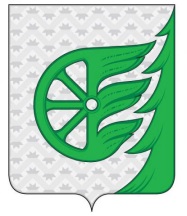 Администрация городского округа город ШахуньяНижегородской областиП О С Т А Н О В Л Е Н И Е